Name of Rock Picture and DescriptionWhere it forms Composition Texture Granite 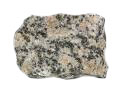 Rhyolite 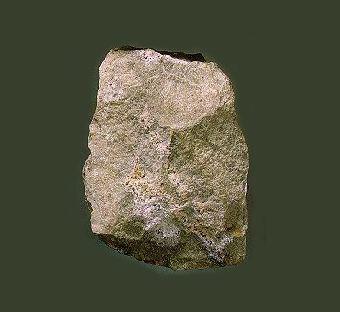 Pumice 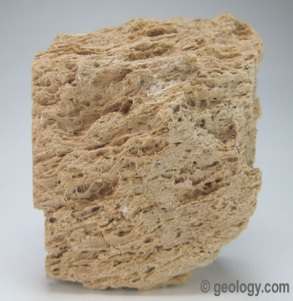 Obsidian 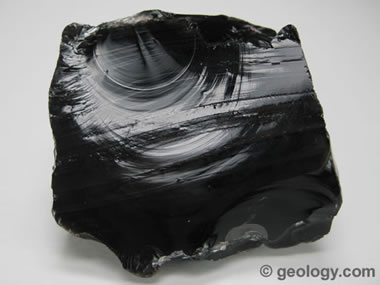 